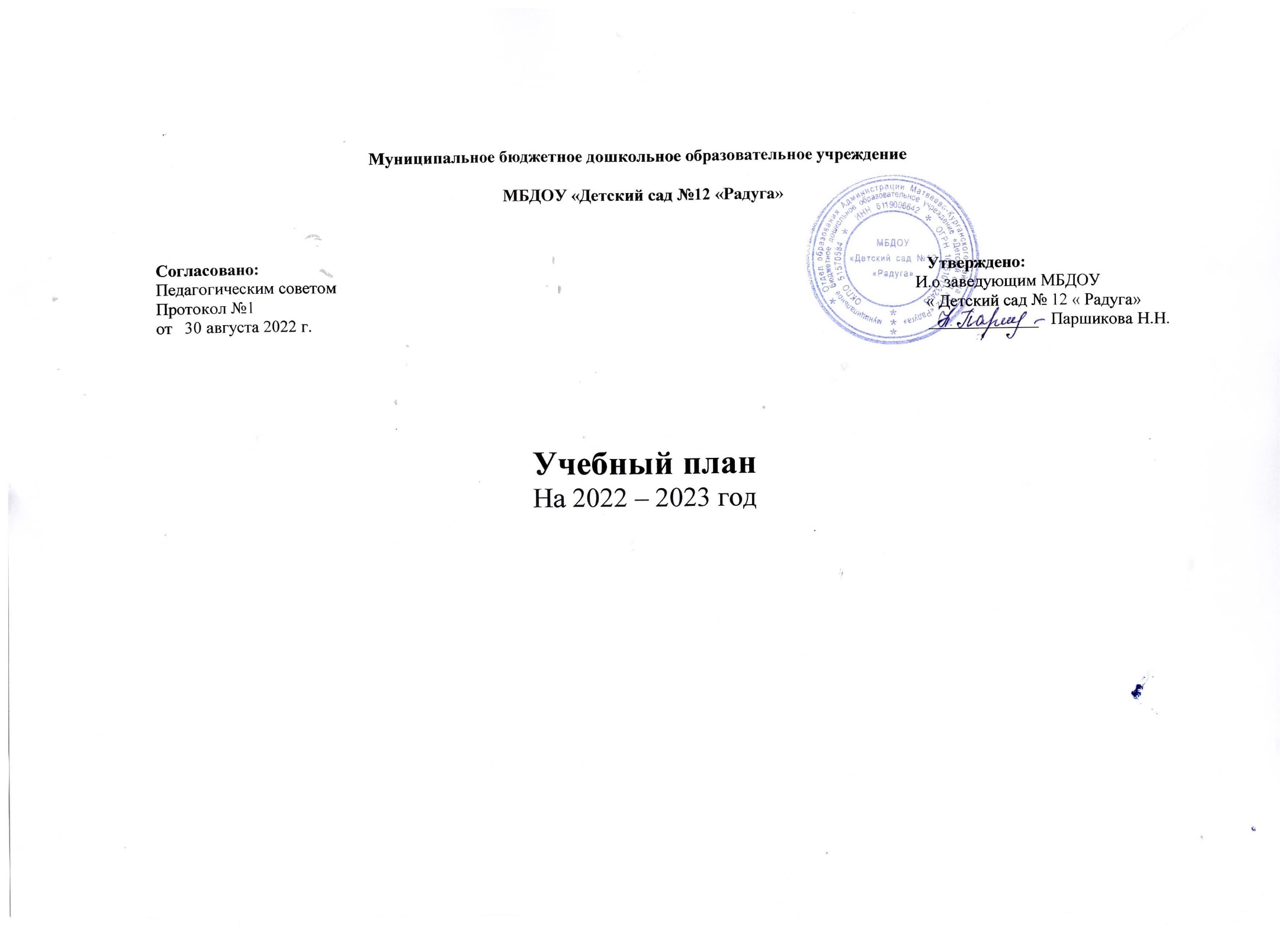 	Пояснительная записка к учебному планумуниципального бюджетного дошкольного образовательного учреждения детский сад № 12 «Радуга».     Учебный план муниципального бюджетного дошкольного образовательного учреждения «Детский сад № 12                  «Радуга», реализующего   основную общеобразовательную программу дошкольного образования, на основе содержания примерной комплексной программы  «Радуга» под редакцией Т.Н. Дороновой:Учебный план разработан в соответствии: Приказ Министерства образования и науки Российской федерации «17» октября 2013г. № 1155 Федеральное государственное образовательный стандарт дошкольного образования.  Законом Российской Федерации от 29.12.2012. №273- ФЗ « Об образовании Российской Федерации»  СанПиН 2.4.1.3049-13 «Санитарно — эпидемиологические требования к устройству, содержанию и организации режима работы в ДОУ»  от 15.05.2013. Регистрационный номер 26. Уставом муниципального бюджетного дошкольного образовательного учреждения «Детский сад № 12 «Радуга»         Учебный план муниципального бюджетного дошкольного образовательного учреждения «Детский сад № 12 «Радуга»  является нормативным актом, устанавливающим перечень образовательных областей и объемом учебного времени, отводимого на проведение непосредственно образовательной деятельности.       В плане предложено распределение непосредственно образовательной деятельности, дающее возможность образовательному учреждению   строить план на принципах дифференциации и вариативности.     План обеспечивает  выполнение обязательной (инвариативной)  части основной общеобразовательной программы дошкольного образования и вариативной части, формируемой образовательным учреждением с учетом видовой принадлежности  и наличия приоритетных направлений.      При составлении учебного плана учитывалось время пребывания детей в группах: с 8.00 до 18.00 (10 часов) и  наличие возрастных групп:- разновозрастная - 1 группа;      Объем учебной нагрузки в течение недели определен в соответствии с санитарно-эпидемиологическими требованиями к устройству, содержанию и организации режима работы дошкольных образовательных учреждений (СанПиН 2.4.1.3049-13) :-  младшая подгруппа – 10 занятий;- старшая подгруппа – 12 занятий;     В план включены пять направлений, обеспечивающие познавательное,  речевое, социально-личностное, художественно-эстетическое и физическое развитие детей.  Социально-коммуникативное развитие направлено на усвоение норм и ценностей, принятых в обществе, включая моральные и нравственные ценности; развитие общения и взаимодействия ребёнка с взрослыми и сверстниками; становление самостоятельности, целенаправленности и саморегуляции собственных действий; развитие социального и эмоционального интеллекта, эмоциональной отзывчивости, сопереживания, формирование готовности к совместной деятельности со сверстниками, формирование уважительного отношения и чувства принадлежности к своей семье и к сообществу детей и взрослых в организации; формирование позитивных установок к различным видам труда и творчества; формирование основ безопасного поведения в быту, социуме, природе.Познавательное развитие предполагает развитие интересов детей, любознательности и познавательной мотивации; формирование познавательных действий, становление сознания; развитие воображения и творческой активности; формирование первичных представлений о себе, других людях, объектах окружающего мира, о свойствах и отношениях объектов к окружающему миру, (форме, цвете, размере, материале, звучании, ритме, темпе, количестве, числе, части и целом, пространстве и времени, движении и покое, причинах и следствиях и др.), о малой родине и Отечестве, представлений о социокультурных ценностях нашего народа, об отечественных традициях и праздниках, о планете Земля, как общем доме людей, об особенностях её природы, многообразии стран и народов мира.Речевое развитие включает владение речью, как средством общения и культуры; обогащение активного словаря; развитие связной, грамматически правильной диалогической и монологической речи; развитие речевого творчества; развитие звуковой и интонационной культуры речи, фонематического слуха; знакомство с книжной культурой, детской литературой, понимание на слух текстов различных жанров детской литературы; формирование звуковой аналитико-синтетической активности, как предпосылки обучения грамоте.Художественно-эстетическое развитие предполагает развитие предпосылок ценностно-смыслового восприятия и понимания произведений искусства (словесного, музыкального, изобразительного), мира, природы; становление эстетического отношения к окружающему миру; формирование элементарных представлений о видах искусства; восприятие музыки, художественной литературы, фольклора; стимулирование сопереживания персонажам художественных произведений; реализацию самостоятельной творческой деятельности детей (изобразительной, конструктивно-модельной, музыкальной, и др.).Физическое развитие включает приобретение опыта в следующих видах деятельности детей: двигательной, в том числе связанной с выполнением упражнений, направленных на развитие таких физических качеств, как координация и гибкость; способствующих правильному формированию опорно-двигательной системы организма, развитию равновесия, координации движения, крупной и мелкой моторики обеих рук, а также с правильным, не наносящем ущерба организму, выполнением основных движений (ходьба, бег, мягкие прыжки, повороты в обе стороны), формирование начальных представлений о некоторых видах, спорта, овладение подвижными играми с правилами; становление целенаправленности и саморегуляции  в двигательной сфере; становление ценностей здорового образа жизни, овладение его элементарными нормами и правилами (в питании, двигательном режиме, закаливании, при формировании полезных привычек и др.).Сроки реализации учебного плана с  1 сентября по 31 мая. В первые две недели сентября и последние две недели мая проводится мониторинг достижения детьми результатов освоения программы. Мониторинг проводится как в рамках непосредственно образовательной деятельности, так и при  проведении режимных моментов.       В середине учебного года  с  9 по 15 января  для воспитанников организуются «Рождественские  каникулы», во время которых   проводятся колядки.  Образовательные области, приоритетные направленияВиды непосредственно образовательной деятельностиМладшая подгруппаСтаршая подгруппаСтаршая подгруппаОбразовательные области, приоритетные направленияВиды непосредственно образовательной деятельностиОбразовательные области, приоритетные направленияВиды непосредственно образовательной деятельностинеделя неделя неделя Инвариативная часть (обязательная)Инвариативная часть (обязательная)Инвариативная часть (обязательная)Инвариативная часть (обязательная)1.1. Познавательно-речевое направление.  Образовательные области:Познание Формирование элементарных математических представлений. Сенсорика.111Познание Формирование целостной картины мира111Познание Развитие познавательно-исследовательской и конструктивной деятельности0,50,50,5КоммуникацияРазвитие речи111КоммуникацияПодготовка к обучению грамоте11Чтение художественной литературыЧтение художественной литературырежимных моментахрежимных моментахрежимных моментах1.2. Социально-личностное направление. Образовательные области: Социализация, безопасность, трудБезопасностьЧерез интеграцию с другими образовательными областямиЧерез интеграцию с другими образовательными областямиЧерез интеграцию с другими образовательными областямиСоциализация, безопасность, трудСоциализацияЧерез интеграцию с другими образовательными областямиЧерез интеграцию с другими образовательными областямиЧерез интеграцию с другими образовательными областямиСоциализация, безопасность, трудТрудЧерез интеграцию с другими образовательными областямиЧерез интеграцию с другими образовательными областямиЧерез интеграцию с другими образовательными областями1.3. Художественно-эстетическое направление. Образовательные областиМузыкаМузыка222Художественное творчествоРисование111Лепка 0,50,50,5Аппликация 0,50,50,5Ручной труд0,50,50,51.4. Физкультурно-оздоровительное направление. Образовательные областиФизическая культура, здоровьеФизическая культура233Физическая культура, здоровьеЗдоровье Через интеграцию с другими образовательными областямиЧерез интеграцию с другими образовательными областямиЧерез интеграцию с другими образовательными областямиИтого 101111Вариативная частьВариативная частьВариативная частьВариативная частьВариативная часть2.1. Приоритетное направление – познавательно-речевое Национально-региональный компонент, краеведение Через интеграцию с другими образовательными областямиЧерез интеграцию с другими образовательными областямиЧерез интеграцию с другими образовательными областями2.1. Приоритетное направление – познавательно-речевоеЭкологическое воспитание1112.1. Приоритетное направление – познавательно-речевоеТеатрализованная деятельность Через интеграцию с другими образовательными областямиЧерез интеграцию с другими образовательными областямиЧерез интеграцию с другими образовательными областямиИтого101212